Fac-simile di domanda  - INFORMAZIONI: la domanda di inserimento al Registro, deve essere  compilata, firmata, scansionata e inviata, allegando il curriculum vitae e il  documento di identità in corso di validità,   ESCLUSIVAMENTE  tramite PEC personale all’indirizzo pec@pec.ordias.marche.it, pena esclusione. 					Alla  c.a. Presidente									  Ordine Assistenti Sociali Marche 																					pec@pec.ordias.marche.it  Oggetto :domanda di inserimento   nel “Registro delle Competenze – Ordine Ass. Sociale Marche”,  	   in qualità di  relatori e relatrici ad eventi formativi. Dichiarazione sostitutiva resa ai sensi degli arti. 45 e 46 del D.P.R. n. 445/2000 e s.m.i.(COMPLETARE TUTTI I CAMPI IN STAMPATELLO)Il/La sottoscritto/a   Nome _______________________ Cognome__________________________________ Nato/a a ____________________________________ Prov. _______ il ____________________________Residente in ___________________________________ Prov. ________ CAP_______________________Indirizzo ___________________________________________ C.F. n. ______________________________e-mail*: ___________________________________________________________(*possibilmente inserire l’indirizzo con cui si è registrati in Area Riservata) Pec* ______________________________________________________________(*obbligatoria per tutti gli iscritti, per questa specifica attività  deve essere personale e  non dell’ente)Cell.: ______________________________________________________________ CHIEDEdi essere inserito/a nel Registro delle Competenze in oggetto, nei settori/ambiti  fra  quelli sotto  riportati  (si possono  indicare sino a  n. 3 aree di competenza)minori e famiglie;affidamento e/o adozione;anziani;disabilità;salute mentale;dipendenze patologiche;servizio sociale ospedaliero;medicina legale continuità delle cure;REI;misure di contrasto alla povertà;violenza di genere;accoglienza e supporto dei migranti richiedenti protezione internazionale;MSNA;penale adulti;penale minori.A tal fine _l_ sottoscritto/a, a conoscenza di quanto prescritto dall'art. 76 del D.P.R. del 28.12.2000, n.445, sulla responsabilità penale, e consapevole delle sanzioni previste cui può andare incontro per le ipotesi di falsità in caso di atti e dichiarazioni mendaci,DICHIARA:Di essere Assistente Sociale iscritto/a all’Albo degli Assistenti Sociali della Regione Marche   alla sez. B  n°__________       	   o alla  		     alla sez. A  n°___________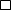 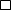 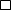 di non avere riportato condanne penali;di non avere in atto procedimenti disciplinari da parte del Consiglio Territoriale di Disciplina dell’Ordine Assistenti Sociali delle Marche o dell’eventuale Ordine di provenienza;di aver maturato non meno di 5 anni di attività lavorativa in qualità di assistente sociale alle dipendenze di una Pubblica Amministrazione, di un Ente di Terzo Settore, Privato o in qualità di libera/o professionista;di aver maturato almeno 3 anni di attività lavorativa, in qualità di assistente sociale alle dipendenze di una Pubblica Amministrazione, di un Ente di Terzo Settore, Privato o in qualità di libera/o professionista,  specifica dei/l settori/ambiti prescelto/i;di essere in regola con l’assolvimento dell’obbligo formativo per il triennio 2014/2016;di  essere in regola con   il pagamento del contributo annuale, compreso l’anno in corso; di allegare curriculum formativo e professionale, dettagliato e pubblicabile ( privo dei dati sensibili), da cui  risulti l’esperienza professionale  nel/i settori/ambiti prescelti.che quanto dichiarato nel curriculum formativo e professionale, allegato alla presente istanza,  risponde a verità ai sensi del D.PR 445/2000;di godere dei diritti civili e politici; di non aver riportato condanne penali, anche con sentenza non passata in giudicato per i reati previsti    nel Capo I del Titolo II del Libro II del Codice Penale, e non essere destinatario di provvedimenti che  riguardino l'applicazione di misure di prevenzione, di interdizione, di decisioni civili e di provvedimenti  amministrativi iscritti nel casellario giudiziale;di inviare formale comunicazione scritta  all’Ordine, nel caso in cui non sia più disponibile per tale attività e di essere pertanto eliminato dal Registro ;di autorizzare il CROAS Marche  al trattamento dei propri dati personali ai sensi della D. Lgs. n.196/2003 e  del nuovo Regolamento europeo n. 2016/679;di autorizzare il CROAS Marche   ad inserire il  proprio nominativo (con indicazione  di nome; cognome, indirizzo di posta elettronica certificata  e aree di competenza  indicata dalla/llo sottoscritta/o) e curriculum vitae nel sito istituzionale; di aver preso visione  e di accettare le seguenti note di salvaguardia :La commissione Formazione Ricerca e Università del  Consiglio del CROAS Marche, inserirà nel Registro,  dandone  ampia diffusione attraverso i propri canali telematici,  le istanze correttamente pervenute.  Il Registro delle Competenze sarà reso pubblico sul sito istituzionale dell’Ordine , con indicazione di nome, cognome, indirizzo di Posta elettronica certificata e area/e di competenza indicata/e dal professionista stesso/a e, relativo c.v.; Le collaborazioni eventualmente attivate, in forza del presente avviso non costituiscono in alcun modo rapporto di lavoro o dipendenza con il CROAS Marche, se non esplicitamente previsto da apposita delibera consigliare assunta ai sensi del regolamento interno vigente;Le collaborazioni per la partecipazioni ad eventi organizzati da Agenzie formative, Enti pubblici e privati, Associazioni, Università, potranno prevedere la formalizzazione di incarico professionale e la corresponsione di compensi, da parte e sotto la responsabilità dell’amministrazione conferente;Ciascun nominativo presente  nel Registro delle Competenze, e/o ogni incarico conferito dall’Ordine, potrà essere revocato in qualsiasi momento dal Presidente dell’Ordine, con contestuale informazione al Consiglio, per sopravvenuta mancanza  dei requisiti.Data   _________                              		                           	Firma_______________________